MEMORANDUM	DATE:	February 9, 2015TO:  	Prospective 2015 Summer Conference StaffFROM:  	Department of Residence Life & HousingRE:	Summer Conference Staff ProgramThe Summer Conference Staff exists for the purpose of supporting the Summer Conference Program. To be considered a candidate for staff, you cannot be employed elsewhere, and you must commit to a minimum of 29 hours per week. Application packages should be returned to Ritchie Residence Hall Service Desk by Monday, March 2, 2015 at Noon. In accordance with department policy, candidates must pass a criminal background check for employment.Application packages must include:●	Completed application●	Recommendation Forms ●	Typed answer sheet to questions included in applicationTimelineApplication Due: Monday, March 2, 2015 by Noon. Late applications will not be accepted! In the case of an emergency university closing, applications will be due the following business day by Noon.Interviews: After all applications are received they will be reviewed. Due to the expected high volume of applications, not all applicants will receive an interview. In either case, you will be contacted via email about your status. Interviews will take place March 30-April 3, 2015 for those applicants selected to be interviewed.Decisions: Final decisions will be made by April 10, 2015. Decision letters will be available at Noon at the Ritchie Hall Service Desk. You will need your ZipCard in order to receive your letter.Conference Season: The 2015 conference season begins Sunday, May 10, 2015 and ends Sunday, August 30, 2015 (Last day of Welcome Week 2015). All staff members should be available to work for the entire season.Training: Mandatory training will be held May 11-15, 2015.Summer Class Schedule: Please provide your projected schedule for each summer session on the attached forms. Be as accurate as possible regarding your availability and class schedule. Your selection and work schedule is based on this information. Please indicate the exact number of credit hours you plan to take during each summer session. Enrollment in summer session classes is encouraged but not mandatory.Note:  Staff meetings will be held daily and are mandatory to attend. This will be discussed in detail at a later time.Summer Conference Staff Members CANNOT hold other employment.DescriptionThe Summer Conference Program utilizes over 2,500 beds during the summer months as visitor accommodations. The Summer Conference Program ensures that all visitors to campus will have a quality experience at The University of Akron. Summer Conference Staff members are trained to provide a high standard of hospitality and customer service to each customer and will act as an ambassador on behalf of The University of Akron.Main Job Responsibilities:Must be able to lift a minimum of 50lbs.Assist in preparation of conference materials (brochures, flyers and keys/swipe cards)Greeting guestsGuest check-in/check-out preparations - key inventory/swipe cards, group roster, space sheets, etcPreparing guest rooms - linens, making beds, monitoring signs, room inventory, etcComplete and prepare paperwork for key audits at the end of each group/individual check-outProvide professional, efficient and courteous service to all University guests staying on campus during the summer monthsMaintain key inventory and complete report on missing keysComplete all work on time Report maintenance/custodial and other concerns as soon as possible.  Monitor reports for ongoing or unsolved problemsOrganize and maintain a lost and found of guest items for each conference (if necessary)Secondary Job Responsibilities:Operating 24-hour desk operations as neededGuide tours for incoming residence hall studentsBecome familiar with University information/policies and be able to communicate that to conference guestsBe aware that emergencies may arise and be familiar with emergency procedure, maintenance problems, etc.Provide information (transportation, restaurants, local attractions) about the  area to conference guests whenever possibleKeep accurate linen inventory records at delivery of new or pick-up of soiled linenRun errands for conference and/or Residence Life and Housing businessAssist Residence Life and Housing Department for academic year preparationAdditional duties assigned as neededExpectations/Job Requirements:Be fully prepared and attend all staff meetings and training sessions as scheduledAble to work well with others and under a figure of authorityAbility to maintain professionalism in any situation that might develop in the work environmentAll Housing Office information and records are confidential. Staff should maintain the utmost professionalismMust possess excellent organizational abilitiesConference staff members are expected to be aware of, and respond to individual and group needsMust possess exceptional interpersonal and communication skillsAbility to meet deadlines under pressure while working in an environment that has many interruptionsMust demonstrate an ability to work in a diverse team environmentExcellent decision making and conflict resolution skillsBe familiar with Summer Conference schedule and group information so that all inquiries can be answered or referred to the proper personDuty Nights:Each hall will have a duty room and staff members will be assigned duty nightsMust be in the assigned duty room at all times except when making rounds during the nightRequired to make 3-4 rounds of the area under your duty watch. Times of rounds will be determined at a later date.Must be prepared to uphold conference building policies and Codes of Conduct. Be prepared to respond when violations occur.Act as a general resource for conference guests by being present and availableOn Call Schedule:Be on call 24 hours a day. You will be given advance notice when you will not be on call.Compensation: Summer Conference Staff salaries will be determined at a later date. In addition, staff members will receive a room at no charge in a residence hall and a food stipend to be determined at a later date.2015 SUMMER CONFERENCE STAFF APPLICATIONDEPARTMENT OF RESIDENCE LIFE & HOUSING
THE *Please type out OR write CLEARLY in black or blue ink*Name:  _____________________________________________   Student ID #:  ___________________Campus Address:  ___________________________  Contact Telephone #:  _______________________Home Address:  ______________________________________  UA Email: ________________________Class Status:  ____________ Cumul. GPA:  ______ Major: _____________________________________Number of semesters lived in the Residence Halls?  _______  List the halls:  _______________________Work Experience: List in chronological order your work experience to date, including part-time and summer employment beginning with your most recent position. Please describe your responsibilities.______ to _______  _____________________________________________________________________________________________________________________________________________________________ to _______  _____________________________________________________________________________________________________________________________________________________________ to _______  _______________________________________________________________________________________________________________________________________________________PERSONAL References: All applicants must list two (2) references.Name:  ______________________________________  Telephone Number:  _____________________Title/Place of Work:  ___________________________________________________________________Name:  ______________________________________  Telephone Number:  _____________________Title/Place of Work:  ___________________________________________________________________RecommendationS: Two (2) forms of recommendation from UA personnel must accompany the application, excluding personal references from above.  Current residence hall students must obtain one recommendation from a UA professional within the residence hall system excluding all Resident Assistants and Desk Managers. Non-residence hall students may obtain their recommendation elsewhere. Past conference staff members need to see Lisa Kaye Wray concerning this requirement.Signature: I have read the job description enclosed, and I understand the responsibilities of the position for which I have applied. If hired, I am willing to accept those responsibilities and serve the entire work period. I understand that the recommendations provided by my references will be confidential. The information I have provided in this application is, to the best of my knowledge, correct and complete. I understand that falsification of information on this application will prohibit consideration of my application and is justification for termination of employment.Applicant’s Signature  ____________________________________________    Date  _______________QuestionsPlease respond to these questions on a separate sheet of paper. Give brief, but thorough typed answers.Why do you want to work for the Summer Conference Program?What have you learned about yourself from previous work environments?In your own words, what is the most frustrating aspect of working with people?Give a brief definition of customer service and an example of an instance where you feel you gave exceptional customer service.What do you feel are your finest qualities?What contributions can the Summer Conference Coordinator(s) expect from you?You live and work with the staff for four (4) months; do you see any challenges with this? If so, how would you fix them?What is an area of improvement for you?What does accountability mean to you?List any commitments, other than summer classes, that you have planned for this summer (i.e., vacations, RHPB, RHC, RA, etc.).List any qualifications/experiences you have had which would support your selection to this position.2015 Summer Session IClass Schedule*Please indicate each session by a different color. Please remember to indicate which color belongs to which session.___ Intercession (May 18 - June 7)     ___8 Week (June 8 - August 2)Please include all times associated with your classes. If you are taking both 5 and 8 week classes in the same session, please differentiate between them.Total Credits:  ____Special Circumstances:2015 Summer Session IIClass Schedule*Please indicate each session by a different color. Please remember to indicate which color belongs to which session.___5 Week- 1 (June 8 - July 12)    ___5 Week- 2 (July 13 – August 16)Please include all times associated with your classes. If you are taking both 5 and 8 week classes in the same session, please differentiate between them.Total Credits:  ____Special Circumstances: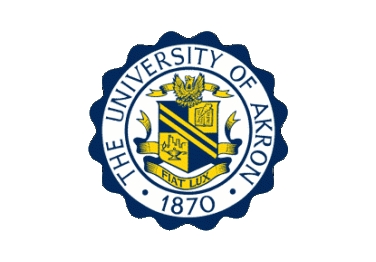 THE 2015 Summer Conference Staff Recommendation Form(Applicant’s Name):___________________________________ is seeking the position of Summer Conference Staff with the Department of Residence Life and Housing at The University of Akron. This recommendation is an integral part of the application process and will serve as an important evaluation among candidates. Please be as accurate and candid as possible. Recommendations are to be returned by Monday, March 2nd, 2015 by Noon to the address listed below:Lisa K. Wray, Conference CoordinatorThe , Ritchie Residence Hall Room 102The application cannot be processed before all materials are received. Your prompt attention is greatly appreciated. Thank you for your honesty and assistance. ITEMS BELOW SHOULD BE COMPLETED BY PERSON WRITING RECOMMENDATION:Recommender’s Name: _____________________________ Position/Title: ____________________________Department/Organization: ___________________________________________________________________Contact Telephone Number: _________________________________________________________________Your Relationship to applicant:      Professor        Academic Advisor         Teaching Assistant 	                                           Employer (Present or Past)                  RLC/GRD/GAHow long have you known the applicant? _______________________________________________________How well do you know the applicant? 			5	4	3	2	1     								     		          Very Well	                                         Hardly at allHow confident are you in evaluating the applicant? 		5	4	3	2	1  								          Very Well			         Hardly at allPlease check the appropriate rating for the applicant in each category.Overall, how would you rate and evaluate this person’s ability to provide a high level of customer service?________________________________________________________________________________________________________________________________________________________________________________________________________________________________________________________________________________________________________________________________________________________________Based on your knowledge of the applicant, do you have any reservations about this person’s ability to fulfill the Summer Conference Staff position? If yes, please explain:________________________________________________________________________________________________________________________________________________________________________________________________________________________________________________________________________________________________________________________________________________________________Please list any additional comments:________________________________________________________________________________________________________________________________________________________________________________________________________________________________________________________________________Please check below your final recommendation for the applicant in relation to his or her pursuit of the Summer Conference Staff position: Recommend Strongly                Recommend	       Recommend with Reservations	 Do Not Recommend		    Not Qualified to RecommendRecommender’s Signature: ___________________________________________	Date: ___________THE 2015 Summer Conference Staff Recommendation Form(Applicant’s Name):___________________________________ is seeking the position of Summer Conference Staff with the Department of Residence Life and Housing at The University of Akron. This recommendation is an integral part of the application process and will serve as an important evaluation among candidates. Please be as accurate and candid as possible. Recommendations are to be returned by Monday, March 2nd, 2015 by Noon to the address listed below:Lisa K. Wray, Conference CoordinatorThe , Ritchie Residence Hall Room 102The application cannot be processed before all materials are received. Your prompt attention is greatly appreciated. Thank you for your honesty and assistance. ITEMS BELOW SHOULD BE COMPLETED BY PERSON WRITING RECOMMENDATION:Recommender’s Name: _____________________________ Position/Title: ____________________________Department/Organization: ___________________________________________________________________Contact Telephone Number: _________________________________________________________________Your Relationship to applicant:      Professor        Academic Advisor         Teaching Assistant 	                                           Employer (Present or Past)                  RLC/GRD/GAHow long have you known the applicant? _______________________________________________________How well do you know the applicant? 			5	4	3	2	1     								     		          Very Well	                                         Hardly at allHow confident are you in evaluating the applicant? 		5	4	3	2	1  								          Very Well			         Hardly at allPlease check the appropriate rating for the applicant in each category.Overall, how would you rate and evaluate this person’s ability to provide a high level of customer service?________________________________________________________________________________________________________________________________________________________________________________________________________________________________________________________________________________________________________________________________________________________________Based on your knowledge of the applicant, do you have any reservations about this person’s ability to fulfill the Summer Conference Staff position? If yes, please explain:________________________________________________________________________________________________________________________________________________________________________________________________________________________________________________________________________________________________________________________________________________________________Please list any additional comments:________________________________________________________________________________________________________________________________________________________________________________________________________________________________________________________________________Please check below your final recommendation for the applicant in relation to his or her pursuit of the Summer Conference Staff position: Recommend Strongly                Recommend	       Recommend with Reservations	 Do Not Recommend		    Not Qualified to RecommendRecommender’s Signature: ___________________________________________	Date: ___________MONDAYTUESDAYWEDNESDAYTHURSDAYFRIDAYSATURDAY8:00 - 8:308:30 - 9:009:00 - 9:309:30 - 10:0010:00 - 10:3010:30 - 11:0011:00 - 11:3011:30 - NoonNoon - 12:3012:30 - 1:001:00 - 1:301:30 - 2:002:00 - 2:302:30 - 3:003:00 - 3:303:30 - 4:004:00 - 4:304:30 - 5:005:00 - 5:305:30 - 6:006:00 - 6:306:30 - 7:00EveningMONDAYTUESDAYWEDNESDAYTHURSDAYFRIDAYSATURDAY8:00 - 8:308:30 - 9:009:00 - 9:309:30 - 10:0010:00 - 10:3010:30 - 11:0011:00 - 11:3011:30 - NoonNoon - 12:3012:30 - 1:001:00 - 1:301:30 - 2:002:00 - 2:302:30 - 3:003:00 - 3:303:30 - 4:004:00 - 4:304:30 - 5:005:00 - 5:305:30 - 6:006:00 - 6:306:30 - 7:00EveningOutstandingAbove AverageAverageBelow AverageUnable to EvaluateLeadershipDependabilityResponsibilityMaturityEnthusiasmAppropriate ExperienceKnowledge of Campus &Community ResourcesProfessional AppearanceMotivationCommunication/Oral & Written SkillsListening SkillsOrganizational SkillsAbility to Relate to OthersCreativityOutstandingAbove AverageAverageBelow AverageUnable to EvaluateLeadershipDependabilityResponsibilityMaturityEnthusiasmAppropriate ExperienceKnowledge of Campus &Community ResourcesProfessional AppearanceMotivationCommunication/Oral & Written SkillsListening SkillsOrganizational SkillsAbility to Relate to OthersCreativity